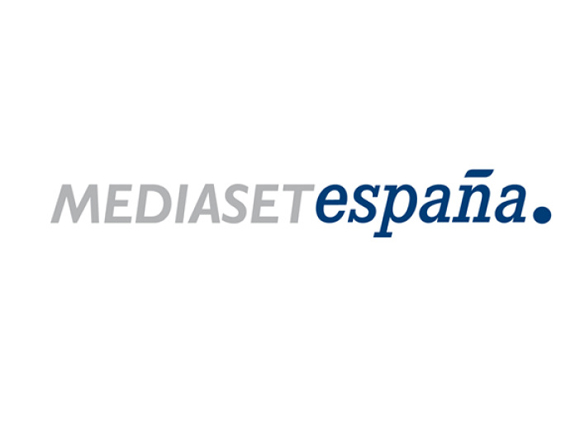 Madrid, 9 settembre 2019Il 76,6% degli azionisti rappresentati in Assemblea ha approvato la fusione tra Mediaset España e Mediaset SPA per la creazione di MediaForEurope (MFE)Il 76,6% degli azionisti rappresentati in Assemblea ha approvato la fusione tra Mediaset España e Mediaset SPA per la creazione di MediaForEurope (MFE).La proposta di fusione tra Mediaset España e Mediaset SPA per la creazione del gruppo europeo MediaForEurope (MFE) è stata approvata dal 76,6% degli azionisti rappresentati all'assemblea straordinaria tenutasi la scorsa settimana, mentre i voti contrari hanno rappresentato il 23,2%. Mediaset España apprezza l'elevato numero di azionisti di minoranza che hanno già deciso di sostenere definitivamente il progetto per la creazione di un grande gruppo audiovisivo europeo. La società si dichiara soddisfatta perché, visto che, facilitati dalla possibilità di votare a distanza, i voti contrari potevano arrivare fino al 46% per approfittare della possibilità di esercitare il diritto di recesso (possibile solo esprimendo esplicita ostilità alla delibera), in realtà solo il 18,4% ha deciso di votare contro. Questo significa che tutti gli altri azionisti hanno già rinunciato alla possibilità di ricorrere al recesso.
Dal punto di vista strategico, operativo e industriale, la fusione mira a creare un gruppo di media e intrattenimento paneuropeo con una posizione di leadership nell'intrattenimento sia lineare sia digitale nei mercati locali di riferimento e, allo stesso tempo, una dimensione adeguata per espandersi a livello europeo e competere su un piano di parità con i colossi digitali. MFE sfrutterà le maggiori risorse per ottenere migliori tecnologie e utilizzo dei dati in un scenario competitvo in costante sviluppo, dove l'internazionalizzazione, le economie di scala e, naturalmente, i contenuti di qualità sono sempre più essenziali.